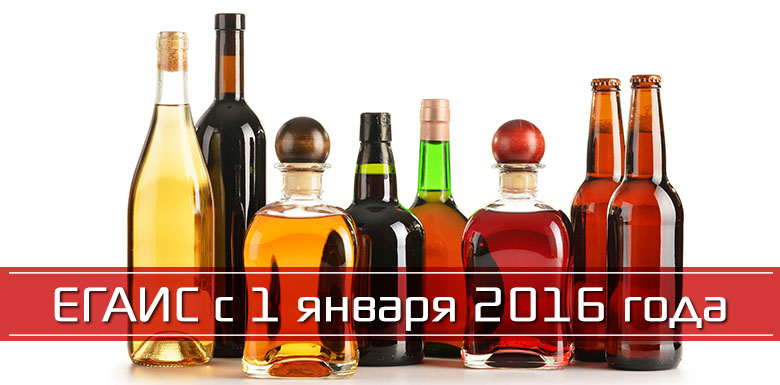 Введение системы ЕГАИС при розничной продаже алкогольной продукции.Федеральным законом от 29 июня 2015 года №182-ФЗ «О внесении  изменений в Федеральный закон «О государственном регулировании производства и оборота этилового спирта, алкогольной и спиртосодержащей продукции и об ограничении потребления (распития) алкогольной продукции».ЕГАИС (Единая государственная автоматизированная информационная система) – автоматизированная система, предназначенная для государственного контроля за объемом производства и оборота этилового спирта, алкогольной и спиртосодержащей продукции.Этапы введения ЕГАИС в Российской Федерации.Организации торговли в сельских поселениях, в которых соблюдаются 2 условия: численность населения менее 3 тысяч человек и отсутствует точка доступа к Интернету, освобождаются от необходимости фиксации в ЕГАИС факта продажи алкогольной продукции. Данные населенные пункты будут внесены субъектом РФ в соответствующий список.
    С 1 января 2016 года организации занимающиеся оборотом алкогольной продукции в данных населенных пунктах должны фиксировать факт закупки алкогольной продукции, при этом фиксацию можно выполнять из ближайшего населенного пункта, где есть точка доступа к Интернету, в течении 7 дней после фактического получения продукции.Необходимые технические средства:Организации, реализующие алкогольную продукцию (в том числе пиво) – компьютер с УТМ (универсальный транспортный модуль), криптоключ (JaCarta SE) c КЭП (квалифицированная электронная подпись) для ЕГАИС, модернизированное кассовое ПО для взаимодействие с УТМ, 2D сканер для кассы. Данные средства должны находится на каждой обособленной точке.Предприятия общественного питания - компьютер с УТМ (универсальный транспортный модуль), криптоключ (JaCarta SE) c КЭП (квалифицированная электронная подпись) для ЕГАИС.Индивидуальные предприниматели - компьютер с УТМ (универсальный транспортный модуль), криптоключ (JaCarta SE) c КЭП (квалифицированная электронная подпись) для ЕГАИС. Для индивидуальных предпринимателей осуществляющих розничную продажу пива и пивных напитков количество технических средств не зависит от количества точек реализации.Алгоритм подключения к ЕГАИС.1. Приобрести сертификат квалифицированной электронной подписи для ЕГАИС и аппаратный криптоключ.2. Получить на официальном сайте egais.ru бесплатный сертификат для установки защищенного соединения с ЕГАИС.3. Заказать на сайте egais.ru бесплатный дистрибутив программного обеспечения – универсальный транспортный модуль (УТМ), произвести интеграцию кассового оборудования с УТМ.Журнал учета объема розничной продажи алкогольной и спиртосодержащей продукции и порядке его заполнения. С 1 января 2016 года вступил в силу приказ Росалкогольрегулирования от 19 июня 2015 г. N 164 «О форме журнала учета объема розничной продажи алкогольной и спиртосодержащей продукции и порядке его заполнения».Журнал ведется по месту осуществления деятельности организации, осуществляющую реализацию алкогольной продукции, индивидуальных предпринимателей, осуществляющих розничную продажу пива и пивных напитков.Журнал заполняется не позднее следующего дня после факта розничной продажи каждой единицы потребительской тары алкогольной продукции.Для предприятий общественного питания факт продажи фиксируется после открытия каждой единицы потребительской тары алкогольной продукции.Заполнение журнала возможно двумя способами: на бумажном носителе и в электронном виде, под последним вариантом подразумевается, фиксация факта продажи алкогольной продукции в системе ЕГАИС. При заполнении журнала на бумажном носителе графа «3» не заполняется.Ответственность.На основании Кодекса РФ «Об административных правонарушениях» (КоАП РФ) после наступления даты обязательного подключения к ЕГАИС, в случае не подключения Системе к участникам рынка будут применены следующие штрафные санкции:Статья 14.19. Нарушение установленного порядка учета этилового спирта, алкогольной и спиртосодержащей продукции при их производстве или обороте - влечет наложение административного штрафа:на должностных лиц в размере от 10 000 до 15 000 рублена юридических лиц в размере от 150 000 до 200 000 рублейОсуществляемый вид деятельностиФиксации в ЕГАИССрок вступленияОрганизации, осуществляющие производство пива и пивных напитков, сидра, пуаре, медовухи, с производственной мощностью более 300 тысяч декалитров в год и оснащенных основным техническим оборудованием в соответствии с распоряжением Правительства РФ от 13.01.2006 №17-р «Об утверждении перечня видов основного технологического оборудования для производства и оборота этилового спирта, алкогольной и спиртосодержащей продукции»В части отражения производства и оборота01.10.2015г.Организации, осуществляющие производство пива и пивных напитков, сидра, пуаре, медовухи, с производственной мощностью менее 300 тысяч декалитров в год и оснащенных основным техническим оборудованием в соответствии с распоряжением Правительства РФ от 13.01.2006 №17-р «Об утверждении перечня видов основного технологического оборудования для производства и оборота этилового спирта, алкогольной и спиртосодержащей продукции»В части отражения оборота01.01.2016г.Организации, осуществляющие закупку, хранение и поставку алкогольной и спиртосодержащей продукцииВ части отражения оборота 01.01.2016Индивидуальные предприниматели, осуществляющие закупку пива и пивных напитков, сидра, пуаре, медовухи в целях последующей розничной продажи такой продукции, должны обеспечивать прием и передачу информации об обороте такой продукции в части подтверждения факта закупкиВ части подтверждения факта закупкиОбязанность фиксировать факт продажи алкогольной продукции на ИП не ложится01.01.2016Организации, осуществляющие розничную продажу алкогольной продукции в городских поселениях.В части подтверждения факта закупки01.01.2016Организации, осуществляющие розничную продажу алкогольной продукции в городских поселениях.В части розничной продажи01.07.2016Организации, осуществляющие розничную продажу алкогольной продукции в сельских поселениях.В части подтверждения факта закупки01.01.2016Организации, осуществляющие розничную продажу алкогольной продукции в сельских поселениях.В части розничной продажи01.07.2016Организации общественного питания,  осуществляющие розничную продажу алкогольной В части подтверждения факта закупки 01.01.2016 